SOLICITUD DE INSCRIPCIÓN FAMILIAR A LA ASOCIACIÓN nº DE SOCIO ASIGNADO         alumnos/asnombre y apellidos____________________________________________________________________________curso___________________   *¿necesita apoyo educativo?  SÍ            NO      nombre y apellidos____________________________________________________________________________curso___________________   *¿necesita apoyo educativo?  SÍ       NO 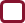 nombre y apellidos____________________________________________________________________________curso___________________   *¿necesita apoyo educativo?  SÍ       NO nombre y apellidos____________________________________________________________________________curso___________________   *¿necesita apoyo educativo?  SÍ        NO nombre y apellidos____________________________________________________________________________curso___________________   *¿necesita apoyo educativo?  SÍ        NO *A rellenar únicamente si la información es esencial para el desempeño de la actividad o por necesidad de adecuación de la misma. tutoresnombre y apellidos____________________________________________________________________________nombre y apellidos____________________________________________________________________________contactoteléfonos de contacto__________________________________________________________________________correo electrónico______________________________________________________________________________SÍ           NO       deseo participar en el grupo de Whatsapp del AMPA 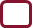 Esta inscripción les habilita como socios. Es importante que indiquen la dirección de correo electrónico ya que es el medio en el que se realizarán las comunicaciones desde la AMPA.Esta inscripción no será válida sin el abono de la cuota anual establecida por familia y curso escolar. Les informamos que los datos de carácter personal que nos faciliten se incluirán en un fichero con titularidad de la AMPA CEIP Francisco de Quevedo con domicilio en Calle San Vidal Nº 8, 28803 de Alcalá de Henares. Este fichero tiene la finalidad de informar a los miembros de la AMPA sobre el desarrollo de las actividades de la asociación y para la gestión de las extraescolares con las empresas colaboradoras. Podrán ejercer sus derechos de acceso, rectificación, cancelación u oposición al tratamiento de los datos facilitados, dirigiéndose por correo electrónico a apaquevedo@hotmail.com.Con la firma de este documento nos prestan su consentimiento para tratar los datos mencionados, así como para enviar información por parte de la AMPA por correo electrónico o vía telefónica. Fecha________________________________  Firma de la madre/padre/ tutor                                                        Firma de la madre/padre/tutorLa AMPA del CEIP Francisco de Quevedo se compromete al cumplimiento de su obligación de secreto de los datos de carácter personal y de su deber de tratarlos con confidencialidad, y asume, a estos efectos, las medidas de índole técnica, organizativa y de seguridad necesarias para evitar su alteración, pérdida, tratamiento o acceso no autorizado, de acuerdo con lo establecido en la normativa española, y demás legislación aplicable. Ingresar 12 euros en un solo pago, por transferencia o ingreso bancario en Bankia para hacerse socio del AMPA. Número de cuenta del  AMPA CEIP Francisco de Quevedo: ES91 2100 6812 2513 0058 7455